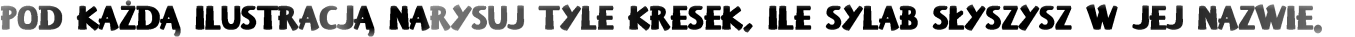 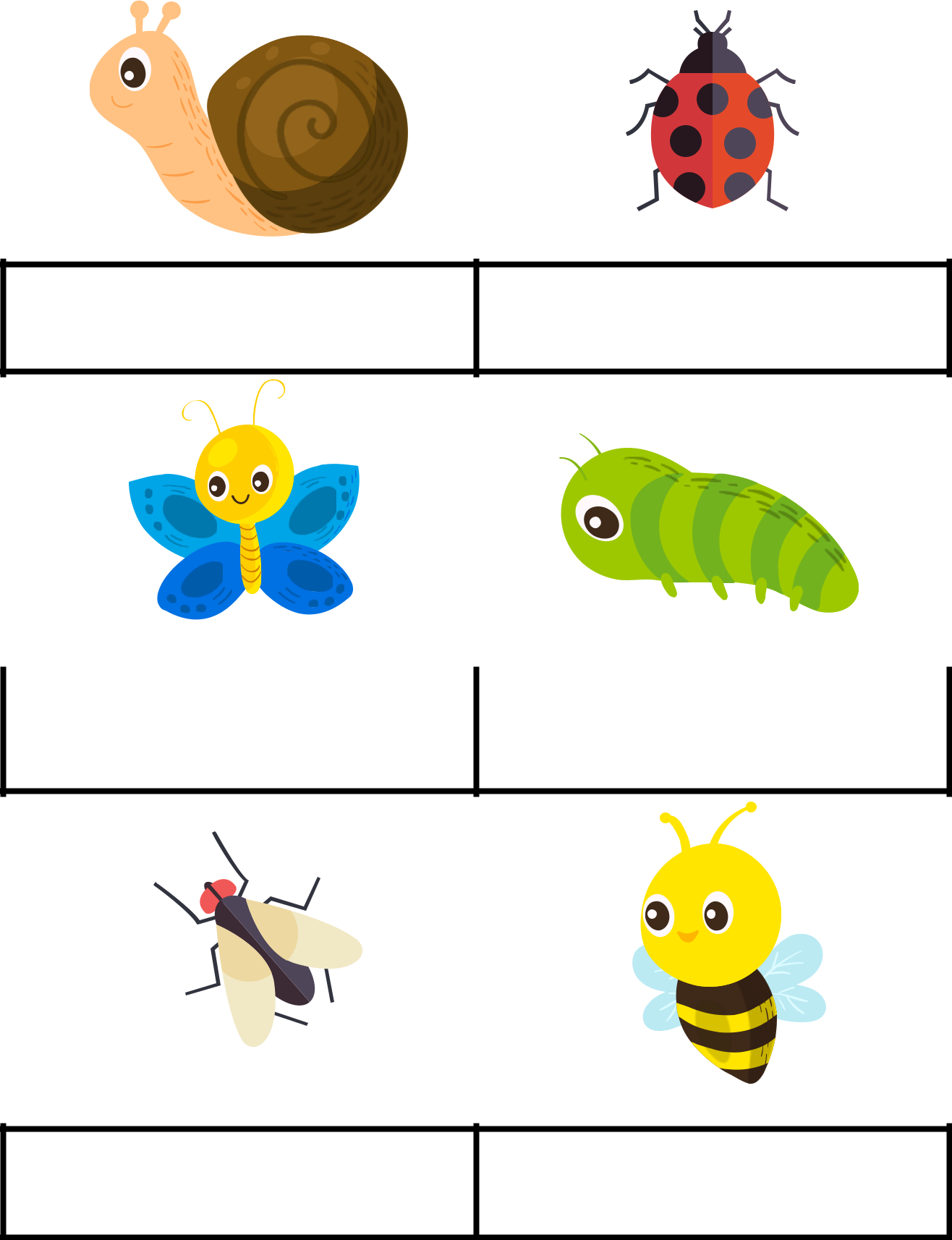 Majowa łąka	https://panimonia.pl                                 Monika Sobkowiak